СОБРАНИЕ  ДЕПУТАТОВ ПОРЕЦКОГО МУНИЦИПАЛЬНОГО ОКРУГАЧУВАШСКОЙ РЕСПУБЛИКИРЕШЕНИЕСобрания депутатов первого созываот «28»  декабря  2022 года № С-10/06с.ПорецкоеО внесении изменений в решение Собрания депутатов Напольновского сельского поселения от 10.12.2021 №С-11/1 «О бюджете Напольновского сельского поселения Порецкого района Чувашской  Республики на 2022 год и на плановый период 2023  и 2024 годов»    Собрание депутатов Порецкого муниципального округа Чувашской Республики  р е ш и л о :Статья 1. Внести в решение Собрания депутатов Напольновского сельского поселения от 10.12.2021 №С-11/1 «О бюджете Напольновского сельского поселения Порецкого района Чувашской Республики на 2022 год и на плановый период 2023 и 2024 годов» следующие изменения:В  статье 1 части 1:   абзацы 2-3 изложить в следующей редакции:«прогнозируемый общий объем доходов бюджета Напольновского сельского поселения 25 576 965,94 рублей, в том числе объем безвозмездных поступлений –24 353 015,05 рублей, из них объем межбюджетных трансфертов, получаемых из бюджетов бюджетной системы Российской Федерации  24 385 037,05 рублей; общий объем расходов бюджета Напольновского сельского поселения Порецкого района Чувашской Республики в сумме 26 684 387,94 рублей»;в абзаце 7 слова «1 234 141,00 рублей» заменить словами «1 107 422,0 рублей».Приложение 2 изложить в следующей редакции:»;Дополнить приложением 44 следующего содержания:»; Приложение 6 к решению Собрания депутатов Напольновского сельского поселения Порецкого района Чувашской Республики «О бюджете Напольновского сельского поселения Порецкого района Чувашской Республики на 2022 год и на плановый период 2023 и 2024 годов» изложить в следующей редакции:               Распределение 
бюджетных ассигнований по целевым статьям (муниципальным программам Напольновского сельского поселения Порецкого района Чувашской Республики и непрограммным направлениям деятельности), группам видов расходов, разделам, подразделам классификации расходов  бюджета Напольновского сельского поселения Порецкого района Чувашской Республики на 2022 год»;Дополнить приложением 84 следующего содержания:»;Приложение 13 изложить в следующей редакции:«Приложение 13к решению Собрания депутатов Напольновского сельскогопоселения Порецкого района Чувашской Республики «О бюджетеНапольновского сельского поселения Порецкого района Чувашской Республики на 2022 год и на плановый период 2023 и 2024 годов»ИСТОЧНИКИвнутреннего финансирования дефицита бюджета Напольновского сельского поселения Порецкого районаЧувашской Республики на 2022 год».Статья 2. Настоящее решение вступает в силу со дня официального опубликования. Председатель Собрания депутатовПорецкого муниципального округа Чувашской Республики                                                                                                          Л.Г.Васильев                                                                                 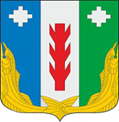 «Приложение 2к решению Собрания депутатов Напольновского  сельскогопоселения Порецкого района Чувашской Республики «О бюджетеНапольновского сельского поселения Порецкого района ЧувашскойРеспублики на 2022 год и на плановый период 2023 и 2024 годов»Прогнозируемые объемы поступлений доходов в бюджет Напольновского сельского поселения Порецкого района Чувашской Республики на 2022 год (рублей)Прогнозируемые объемы поступлений доходов в бюджет Напольновского сельского поселения Порецкого района Чувашской Республики на 2022 год (рублей)Прогнозируемые объемы поступлений доходов в бюджет Напольновского сельского поселения Порецкого района Чувашской Республики на 2022 год (рублей)  Код бюджетной классификацииНаименование доходовСумма на 2022 годСумма на 2022 год  Код бюджетной классификацииНаименование доходовСумма на 2022 годСумма на 2022 год1233ВСЕГО ДОХОДОВВСЕГО ДОХОДОВ25 576 965,9425 576 965,9400010000000000000000НАЛОГОВЫЕ И НЕНАЛОГОВЫЕ ДОХОДЫ1 223 950,891 223 950,8900010100000000000000НАЛОГОВЫЕ ДОХОДЫ732 600,00732 600,0000010102000010000110НАЛОГИ НА ПРИБЫЛЬ, ДОХОДЫ48 000,0048 000,0000010000000000000000Налог на доходы физических лиц48 000,0048 000,0000010300000000000000НАЛОГИ НА ТОВАРЫ (РАБОТЫ, УСЛУГИ), РЕАЛИЗУЕМЫЕ НА ТЕРРИТОРИИ РОССИЙСКОЙ ФЕДЕРАЦИИ445 000,00445 000,0000010302000010000110Акцизы по подакцизным товарам (продукции), производимым на территории Российской Федерации, всего445 000,00445 000,00в том числе:Акцизы на нефтепродукты445 000,00445 000,0000010500000000000000НАЛОГИ НА СОВОКУПНЫЙ ДОХОД0,000,0000010503000010000110Единый сельскохозяйственный налог0,000,0000010600000000000000НАЛОГИ НА ИМУЩЕСТВО239 600,00239 600,0000010601000000000110Налог на имущество физических лиц68 000,0068 000,0000010606000000000110Земельный налог171 600,00171 600,0000010800000000000000ГОСУДАРСТВЕННАЯ ПОШЛИНА0,00,0НЕНАЛОГОВЫЕ ДОХОДЫ491 350,89491 350,8900011100000000000000ДОХОДЫ ОТ ИСПОЛЬЗОВАНИЯ ИМУЩЕСТВА, НАХОДЯЩЕГОСЯ В ГОСУДАРСТВЕННОЙ И МУНИЦИПАЛЬНОЙ СОБСТВЕННОСТИ144 240,00144 240,0000011105000000000120Доходы, получаемые в виде арендной либо иной платы за передачу в возмездное пользование государственного и муниципального имущества (за исключением имущества бюджетных и автономных учреждений, а также имущества государственных и муниципальных унитарных предприятий, в том числе казенных), всего144 240,00144 240,00в том числе:00011105020000000120Доходы, получаемые в виде арендной платы за земли после разграничения государственной собственности на землю, а также средства от продажи права на заключение договоров аренды указанных земельных участков (за исключением земельных участков бюджетных и автономных учреждений)132 240,00132 240,0000011105030000000121Доходы от сдачи в аренду имущества, находящегося в оперативном управлении органов государственной власти, органов местного самоуправления, государственных внебюджетных фондов и созданных ими учреждений (за исключением имущества бюджетных и автономных учреждений)12 000,0012 000,0000011300000000000000ДОХОДЫ ОТ ОКАЗАНИЯ ПЛАТНЫХ УСЛУГ И КОМПЕНСАЦИИ ЗАТРАТ ГОСУДАРСТВА88 000,0088 000,0000011302999501000000130Прочие доходы от компенсации затрат бюджетов сельских поселений88 000,0088 000,0000011600000000000000ШТРАФЫ, САНКЦИИ, ВОЗМЕЩЕНИЕ УЩЕРБА59 762,7759 762,7700011607000000000140Штрафы, неустойки, пени, уплаченные в соответствии с законом или договором в случае неисполнения или ненадлежащего исполнения обязательств перед государственным (муниципальным) органом,органом управления государственным внебюджетным фондом , казенным учреждением , Центральным баком Российской Федерации, иной организацией, действующей от имени Российской Федерации59 762,7759 762,7700011700000000000000ПРОЧИЕ НЕНАЛОГОВЫЕ ДОХОДЫ199 348,12199 348,1200011715030100000000150Инициативные платежи, зачисляемые  в бюджеты сельских поселений199 348,12199 348,1200020000000000000000БЕЗВОЗМЕЗДНЫЕ ПОСТУПЛЕНИЯ24 353 015,0524 353 015,0500020200000000000000Безвозмездные поступления от других бюджетов бюджетной системы Российской Федерации24 385 037,0524 385 037,0500020210000000000150Дотации бюджетам субъектов Российской Федерации и муниципальных образований2 224 900,002 224 900,0000020215001100000150Дотации бюджетам поселений на выравнивание бюджетной обеспеченности2 224 900,002 224 900,0000020220000000000150Субсидии бюджетам субъектов Российской Федерации и муниципальных образований (межбюджетные субсидии)18 845 059,2918 845 059,2900020220216100000150Субсидии бюджетам на осуществление дорожной деятель-ности в отношении автомобильных дорог общего пользова-ния, а также капитального ремонта и ремонта дворовых территорий многоквартирных домов, проездов к дворовым территориям многоквартирных домов населенных пунктов538 600,00538 600,0000020229999100000150Прочие субсидии бюджетам поселений18 306 459,2918 306 459,2900020230000000000150Субвенции бюджетам субъектов Российской Федерации и муниципальных образований103 125,76103 125,7600020235118100000150Субвенции бюджетам поселений на осуществление первичного воинского учета на территориях, где отсутствуют военные комиссариаты102 993,76102 993,7600020230024100000150Субвенции бюджетам поселений на выполнение передаваемых полномочий субъектов Российской Федерации   132,00132,0000020239999100000150Прочие субвенции бюджетам поселений0,000,0000020240000000000150Иные межбюджетные трансферты3 211 952,003 211 952,0000020249999910000150Прочие межбюджетные трансферты, передаваемые бюджетам3 211 952,003 211 952,0000021900000000000000ВОЗВРАТ ОСТАТКОВ СУБСИДИЙ, СУБВЕНЦИЙ И ИНЫХ МЕЖБЮДЖЕТНЫХ ТРАНСФЕРТОВ, ИМЕЮЩИХ ЦЕЛЕВОЕ НАЗНАЧЕНИЕ ПРОШЛЫХ ЛЕТ-32 022,00-32 022,0000021960010100000150Поступления от денежных пожертвований, предоставляемых физическими лицами получателям средств бюджетов сельских поселений-32 022,00-32 022,00«Приложение 44к решению Собрания депутатов Напольновского сельского поселения Порецкого района Чувашской Республики«О бюджете Напольновского сельского поселения Порецкого района Чувашской Республики на 2022 годи на плановый период 2023 и 2024 годов»«Приложение 44к решению Собрания депутатов Напольновского сельского поселения Порецкого района Чувашской Республики«О бюджете Напольновского сельского поселения Порецкого района Чувашской Республики на 2022 годи на плановый период 2023 и 2024 годов»«Приложение 44к решению Собрания депутатов Напольновского сельского поселения Порецкого района Чувашской Республики«О бюджете Напольновского сельского поселения Порецкого района Чувашской Республики на 2022 годи на плановый период 2023 и 2024 годов»«Приложение 44к решению Собрания депутатов Напольновского сельского поселения Порецкого района Чувашской Республики«О бюджете Напольновского сельского поселения Порецкого района Чувашской Республики на 2022 годи на плановый период 2023 и 2024 годов»ИЗМЕНЕНИЕраспределения бюджетных ассигнований по разделам, подразделам, целевым статьям (муниципальным программам Напольновского сельского поселения Порецкого района Чувашской Республики) и группам  (группам и подгруппам) видов расходов классификации расходов бюджета Напольновского сельского поселения Порецкого района Чувашской Республики на 2022 год, предусмотренного приложениями к решению Собрания депутатов Напольновского сельского поселения Порецкого района Чувашской Республики  "О бюджете Напольновского сельского поселения Порецкого района Чувашской Республики на 2022 год и на плановый период 2023 и 2024 годов"ИЗМЕНЕНИЕраспределения бюджетных ассигнований по разделам, подразделам, целевым статьям (муниципальным программам Напольновского сельского поселения Порецкого района Чувашской Республики) и группам  (группам и подгруппам) видов расходов классификации расходов бюджета Напольновского сельского поселения Порецкого района Чувашской Республики на 2022 год, предусмотренного приложениями к решению Собрания депутатов Напольновского сельского поселения Порецкого района Чувашской Республики  "О бюджете Напольновского сельского поселения Порецкого района Чувашской Республики на 2022 год и на плановый период 2023 и 2024 годов"ИЗМЕНЕНИЕраспределения бюджетных ассигнований по разделам, подразделам, целевым статьям (муниципальным программам Напольновского сельского поселения Порецкого района Чувашской Республики) и группам  (группам и подгруппам) видов расходов классификации расходов бюджета Напольновского сельского поселения Порецкого района Чувашской Республики на 2022 год, предусмотренного приложениями к решению Собрания депутатов Напольновского сельского поселения Порецкого района Чувашской Республики  "О бюджете Напольновского сельского поселения Порецкого района Чувашской Республики на 2022 год и на плановый период 2023 и 2024 годов"ИЗМЕНЕНИЕраспределения бюджетных ассигнований по разделам, подразделам, целевым статьям (муниципальным программам Напольновского сельского поселения Порецкого района Чувашской Республики) и группам  (группам и подгруппам) видов расходов классификации расходов бюджета Напольновского сельского поселения Порецкого района Чувашской Республики на 2022 год, предусмотренного приложениями к решению Собрания депутатов Напольновского сельского поселения Порецкого района Чувашской Республики  "О бюджете Напольновского сельского поселения Порецкого района Чувашской Республики на 2022 год и на плановый период 2023 и 2024 годов"ИЗМЕНЕНИЕраспределения бюджетных ассигнований по разделам, подразделам, целевым статьям (муниципальным программам Напольновского сельского поселения Порецкого района Чувашской Республики) и группам  (группам и подгруппам) видов расходов классификации расходов бюджета Напольновского сельского поселения Порецкого района Чувашской Республики на 2022 год, предусмотренного приложениями к решению Собрания депутатов Напольновского сельского поселения Порецкого района Чувашской Республики  "О бюджете Напольновского сельского поселения Порецкого района Чувашской Республики на 2022 год и на плановый период 2023 и 2024 годов"ИЗМЕНЕНИЕраспределения бюджетных ассигнований по разделам, подразделам, целевым статьям (муниципальным программам Напольновского сельского поселения Порецкого района Чувашской Республики) и группам  (группам и подгруппам) видов расходов классификации расходов бюджета Напольновского сельского поселения Порецкого района Чувашской Республики на 2022 год, предусмотренного приложениями к решению Собрания депутатов Напольновского сельского поселения Порецкого района Чувашской Республики  "О бюджете Напольновского сельского поселения Порецкого района Чувашской Республики на 2022 год и на плановый период 2023 и 2024 годов"ИЗМЕНЕНИЕраспределения бюджетных ассигнований по разделам, подразделам, целевым статьям (муниципальным программам Напольновского сельского поселения Порецкого района Чувашской Республики) и группам  (группам и подгруппам) видов расходов классификации расходов бюджета Напольновского сельского поселения Порецкого района Чувашской Республики на 2022 год, предусмотренного приложениями к решению Собрания депутатов Напольновского сельского поселения Порецкого района Чувашской Республики  "О бюджете Напольновского сельского поселения Порецкого района Чувашской Республики на 2022 год и на плановый период 2023 и 2024 годов"ИЗМЕНЕНИЕраспределения бюджетных ассигнований по разделам, подразделам, целевым статьям (муниципальным программам Напольновского сельского поселения Порецкого района Чувашской Республики) и группам  (группам и подгруппам) видов расходов классификации расходов бюджета Напольновского сельского поселения Порецкого района Чувашской Республики на 2022 год, предусмотренного приложениями к решению Собрания депутатов Напольновского сельского поселения Порецкого района Чувашской Республики  "О бюджете Напольновского сельского поселения Порецкого района Чувашской Республики на 2022 год и на плановый период 2023 и 2024 годов"(рублей)(рублей)(рублей)(рублей)(рублей)(рублей)(рублей)(рублей)НаименованиеНаименованиеРазделПодразделЦелевая статья (муниципальные программы)Целевая статья (муниципальные программы)Группа (группа и подгруппа) вида расходовСумма (увеличение, уменьшение(-))НаименованиеНаименованиеРазделПодразделЦелевая статья (муниципальные программы)Целевая статья (муниципальные программы)Группа (группа и подгруппа) вида расходовСумма (увеличение, уменьшение(-))11234456ВсегоВсего-136 701,48Общегосударственные вопросыОбщегосударственные вопросы01203 875,38Функционирование Правительства Российской Федерации, высших исполнительных органов государственной власти субъектов Российской Федерации, местных администрацийФункционирование Правительства Российской Федерации, высших исполнительных органов государственной власти субъектов Российской Федерации, местных администраций0104197 519,78Муниципальная программа "Развитие потенциала муниципального управления"Муниципальная программа "Развитие потенциала муниципального управления"0104Ч500000000Ч500000000197 519,78Обеспечение реализации муниципальной программы  "Развитие потенциала муниципального управления"Обеспечение реализации муниципальной программы  "Развитие потенциала муниципального управления"0104Ч5Э0000000Ч5Э0000000197 519,78Основное мероприятие "Общепрограммные расходы"Основное мероприятие "Общепрограммные расходы"0104Ч5Э0100000Ч5Э0100000197 519,78Обеспечение функций муниципальных органовОбеспечение функций муниципальных органов0104Ч5Э0100200Ч5Э0100200197 519,78Расходы на выплаты персоналу в целях обеспечения выполнения функций государственными (муниципальными) органами, казенными учреждениями, органами управления государственными внебюджетными фондамиРасходы на выплаты персоналу в целях обеспечения выполнения функций государственными (муниципальными) органами, казенными учреждениями, органами управления государственными внебюджетными фондами0104Ч5Э0100200Ч5Э0100200100217 810,67Расходы на выплаты персоналу казенных учрежденийРасходы на выплаты персоналу казенных учреждений0104Ч5Э0100200Ч5Э010020011053 320,88Расходы на выплаты персоналу государственных (муниципальных) органовРасходы на выплаты персоналу государственных (муниципальных) органов0104Ч5Э0100200Ч5Э0100200120164 489,79Закупка товаров, работ и услуг для обеспечения государственных (муниципальных) нуждЗакупка товаров, работ и услуг для обеспечения государственных (муниципальных) нужд0104Ч5Э0100200Ч5Э0100200200-17 827,46Иные закупки товаров, работ и услуг для обеспечения государственных (муниципальных) нуждИные закупки товаров, работ и услуг для обеспечения государственных (муниципальных) нужд0104Ч5Э0100200Ч5Э0100200240-17 827,46Иные бюджетные ассигнованияИные бюджетные ассигнования0104Ч5Э0100200Ч5Э0100200800-2 463,43Уплата налогов, сборов и иных платежейУплата налогов, сборов и иных платежей0104Ч5Э0100200Ч5Э0100200850-2 463,43Резервные фондыРезервные фонды0111-5 000,00Муниципальная программа "Управление общественными финансами и муниципальным долгом"Муниципальная программа "Управление общественными финансами и муниципальным долгом"0111Ч400000000Ч400000000-5 000,00Подпрограмма "Совершенствование бюджетной политики и обеспечение сбалансированности бюджета" муниципальной программы "Управление общественными финансами и муниципальным долгом"Подпрограмма "Совершенствование бюджетной политики и обеспечение сбалансированности бюджета" муниципальной программы "Управление общественными финансами и муниципальным долгом"0111Ч410000000Ч410000000-5 000,00Основное мероприятие "Развитие бюджетного планирования, формирование бюджета муниципального образования на очередной финансовый год и плановый период"Основное мероприятие "Развитие бюджетного планирования, формирование бюджета муниципального образования на очередной финансовый год и плановый период"0111Ч410100000Ч410100000-5 000,00Резервный фонд администрации муниципального образования Чувашской РеспубликиРезервный фонд администрации муниципального образования Чувашской Республики0111Ч410173430Ч410173430-5 000,00Иные бюджетные ассигнованияИные бюджетные ассигнования0111Ч410173430Ч410173430800-5 000,00Резервные средстваРезервные средства0111Ч410173430Ч410173430870-5 000,00Другие общегосударственные вопросыДругие общегосударственные вопросы011311 355,60Муниципальная программа "Развитие потенциала муниципального управления"Муниципальная программа "Развитие потенциала муниципального управления"0113Ч500000000Ч50000000011 355,60Обеспечение реализации муниципальной программы  "Развитие потенциала муниципального управления"Обеспечение реализации муниципальной программы  "Развитие потенциала муниципального управления"0113Ч5Э0000000Ч5Э000000011 355,60Основное мероприятие "Общепрограммные расходы"Основное мероприятие "Общепрограммные расходы"0113Ч5Э0100000Ч5Э010000011 355,60Обеспечение деятельности (оказание услуг) муниципальных учрежденийОбеспечение деятельности (оказание услуг) муниципальных учреждений0113Ч5Э0100600Ч5Э010060011 355,60Расходы на выплаты персоналу в целях обеспечения выполнения функций государственными (муниципальными) органами, казенными учреждениями, органами управления государственными внебюджетными фондамиРасходы на выплаты персоналу в целях обеспечения выполнения функций государственными (муниципальными) органами, казенными учреждениями, органами управления государственными внебюджетными фондами0113Ч5Э0100600Ч5Э010060010011 355,60Расходы на выплаты персоналу государственных (муниципальных) органовРасходы на выплаты персоналу государственных (муниципальных) органов0113Ч5Э0100600Ч5Э010060012011 355,60Национальная оборонаНациональная оборона022 629,76Мобилизационная и вневойсковая подготовкаМобилизационная и вневойсковая подготовка02032 629,76Муниципальная программа "Управление общественными финансами и муниципальным долгом"Муниципальная программа "Управление общественными финансами и муниципальным долгом"0203Ч400000000Ч4000000002 629,76Подпрограмма "Совершенствование бюджетной политики и обеспечение сбалансированности бюджета" муниципальной программы "Управление общественными финансами и муниципальным долгом"Подпрограмма "Совершенствование бюджетной политики и обеспечение сбалансированности бюджета" муниципальной программы "Управление общественными финансами и муниципальным долгом"0203Ч410000000Ч4100000002 629,76Основное мероприятие "Осуществление мер финансовой поддержки бюджетов муниципальных районов, муниципальных округов, городских округов и поселений, направленных на обеспечение их сбалансированности и повышение уровня бюджетной обеспеченности"Основное мероприятие "Осуществление мер финансовой поддержки бюджетов муниципальных районов, муниципальных округов, городских округов и поселений, направленных на обеспечение их сбалансированности и повышение уровня бюджетной обеспеченности"0203Ч410400000Ч4104000002 629,76Осуществление первичного воинского учета на территориях, где отсутствуют военные комиссариаты, за счет субвенции, предоставляемой из федерального бюджетаОсуществление первичного воинского учета на территориях, где отсутствуют военные комиссариаты, за счет субвенции, предоставляемой из федерального бюджета0203Ч410451180Ч4104511802 629,76Расходы на выплаты персоналу в целях обеспечения выполнения функций государственными (муниципальными) органами, казенными учреждениями, органами управления государственными внебюджетными фондамиРасходы на выплаты персоналу в целях обеспечения выполнения функций государственными (муниципальными) органами, казенными учреждениями, органами управления государственными внебюджетными фондами0203Ч410451180Ч4104511801002 629,76Расходы на выплаты персоналу государственных (муниципальных) органовРасходы на выплаты персоналу государственных (муниципальных) органов0203Ч410451180Ч4104511801202 629,76Национальная безопасность и правоохранительная деятельностьНациональная безопасность и правоохранительная деятельность03200,00Защита населения и территории от чрезвычайных ситуаций природного и техногенного характера, пожарная безопасностьЗащита населения и территории от чрезвычайных ситуаций природного и техногенного характера, пожарная безопасность0310200,00Муниципальная программа  "Повышение безопасности жизнедеятельности населения и территорий Чувашской Республики"Муниципальная программа  "Повышение безопасности жизнедеятельности населения и территорий Чувашской Республики"0310Ц800000000Ц800000000200,00Подпрограмма "Защита населения и территорий от чрезвычайных ситуаций природного и техногенного характера, обеспечение пожарной безопасности и безопасности населения на водных объектах на территории Чувашской Республики"  муниципальной программы "Повышение безопасности жизнедеятельности населения и территорий Чувашской Республики"Подпрограмма "Защита населения и территорий от чрезвычайных ситуаций природного и техногенного характера, обеспечение пожарной безопасности и безопасности населения на водных объектах на территории Чувашской Республики"  муниципальной программы "Повышение безопасности жизнедеятельности населения и территорий Чувашской Республики"0310Ц810000000Ц810000000200,00Основное мероприятие "Развитие гражданской обороны, повышение уровня готовности территориальной подсистемы Чувашской Республики единой государственной системы предупреждения и ликвидации чрезвычайных ситуаций к оперативному реагированию на чрезвычайные ситуации, пожары и происшествия на водных объектах"Основное мероприятие "Развитие гражданской обороны, повышение уровня готовности территориальной подсистемы Чувашской Республики единой государственной системы предупреждения и ликвидации чрезвычайных ситуаций к оперативному реагированию на чрезвычайные ситуации, пожары и происшествия на водных объектах"0310Ц810400000Ц810400000200,00Мероприятия по обеспечению пожарной безопасности муниципальных объектовМероприятия по обеспечению пожарной безопасности муниципальных объектов0310Ц810470280Ц810470280200,00Закупка товаров, работ и услуг для обеспечения государственных (муниципальных) нуждЗакупка товаров, работ и услуг для обеспечения государственных (муниципальных) нужд0310Ц810470280Ц810470280200200,00Иные закупки товаров, работ и услуг для обеспечения государственных (муниципальных) нуждИные закупки товаров, работ и услуг для обеспечения государственных (муниципальных) нужд0310Ц810470280Ц810470280240200,00Национальная экономикаНациональная экономика04-28 043,00Общеэкономические вопросыОбщеэкономические вопросы0401-14 600,00Муниципальная программа "Содействие занятости населения"Муниципальная программа "Содействие занятости населения"0401Ц600000000Ц600000000-14 600,00Подпрограмма "Активная политика занятости населения и социальная поддержка безработных граждан" муниципальной программы "Содействие занятости населения"Подпрограмма "Активная политика занятости населения и социальная поддержка безработных граждан" муниципальной программы "Содействие занятости населения"0401Ц610000000Ц610000000-14 600,00Основное мероприятие "Мероприятия в области содействия занятости населения Чувашской Республики"Основное мероприятие "Мероприятия в области содействия занятости населения Чувашской Республики"0401Ц610100000Ц610100000-14 600,00Организация проведения оплачиваемых общественных работОрганизация проведения оплачиваемых общественных работ0401Ц610172240Ц610172240-14 600,00Расходы на выплаты персоналу в целях обеспечения выполнения функций государственными (муниципальными) органами, казенными учреждениями, органами управления государственными внебюджетными фондамиРасходы на выплаты персоналу в целях обеспечения выполнения функций государственными (муниципальными) органами, казенными учреждениями, органами управления государственными внебюджетными фондами0401Ц610172240Ц610172240100-14 600,00Расходы на выплаты персоналу государственных (муниципальных) органовРасходы на выплаты персоналу государственных (муниципальных) органов0401Ц610172240Ц610172240120-14 600,00Дорожное хозяйство (дорожные фонды)Дорожное хозяйство (дорожные фонды)0409-3 443,00Муниципальная программа "Развитие транспортной системы"Муниципальная программа "Развитие транспортной системы"0409Ч200000000Ч200000000-3 443,00Подпрограмма "Безопасные и качественные автомобильные дороги" муниципальной программы "Развитие транспортной системы"Подпрограмма "Безопасные и качественные автомобильные дороги" муниципальной программы "Развитие транспортной системы"0409Ч210000000Ч210000000-3 443,00Основное мероприятие "Мероприятия, реализуемые с привлечением межбюджетных трансфертов бюджетам другого уровня"Основное мероприятие "Мероприятия, реализуемые с привлечением межбюджетных трансфертов бюджетам другого уровня"0409Ч210300000Ч210300000-3 443,00Капитальный ремонт и ремонт автомобильных дорог общего пользования местного значения в границах населенных пунктов поселенияКапитальный ремонт и ремонт автомобильных дорог общего пользования местного значения в границах населенных пунктов поселения0409Ч2103S4191Ч2103S4191-3 443,00Закупка товаров, работ и услуг для обеспечения государственных (муниципальных) нуждЗакупка товаров, работ и услуг для обеспечения государственных (муниципальных) нужд0409Ч2103S4191Ч2103S4191200-3 443,00Иные закупки товаров, работ и услуг для обеспечения государственных (муниципальных) нуждИные закупки товаров, работ и услуг для обеспечения государственных (муниципальных) нужд0409Ч2103S4191Ч2103S4191240-3 443,00Другие вопросы в области национальной экономикиДругие вопросы в области национальной экономики0412-10 000,00Муниципальная программа "Развитие земельных и имущественных отношений"Муниципальная программа "Развитие земельных и имущественных отношений"0412A400000000A400000000-10 000,00Подпрограмма "Управление муниципальным имуществом" муниципальной программы "Развитие земельных и имущественных отношений"Подпрограмма "Управление муниципальным имуществом" муниципальной программы "Развитие земельных и имущественных отношений"0412A410000000A410000000-10 000,00Основное мероприятие "Создание условий для максимального вовлечения в хозяйственный оборот муниципального имущества, в том числе земельных участков"Основное мероприятие "Создание условий для максимального вовлечения в хозяйственный оборот муниципального имущества, в том числе земельных участков"0412A410200000A410200000-10 000,00Обеспечение реализации полномочий по техническому учету, технической инвентаризации и определению кадастровой стоимости объектов недвижимости, а также мониторингу и обработке данных рынка недвижимостиОбеспечение реализации полномочий по техническому учету, технической инвентаризации и определению кадастровой стоимости объектов недвижимости, а также мониторингу и обработке данных рынка недвижимости0412A410276120A410276120-10 000,00Закупка товаров, работ и услуг для обеспечения государственных (муниципальных) нуждЗакупка товаров, работ и услуг для обеспечения государственных (муниципальных) нужд0412A410276120A410276120200-10 000,00Иные закупки товаров, работ и услуг для обеспечения государственных (муниципальных) нуждИные закупки товаров, работ и услуг для обеспечения государственных (муниципальных) нужд0412A410276120A410276120240-10 000,00Жилищно-коммунальное хозяйствоЖилищно-коммунальное хозяйство0520 399,16БлагоустройствоБлагоустройство050320 399,16Муниципальная  программа "Формирование современной городской среды на территории Чувашской Республики"Муниципальная  программа "Формирование современной городской среды на территории Чувашской Республики"0503A500000000A50000000047 994,36Подпрограмма "Благоустройство дворовых и общественных территорий" муниципальной программы "Формирование современной городской среды на территории Чувашской Республики"Подпрограмма "Благоустройство дворовых и общественных территорий" муниципальной программы "Формирование современной городской среды на территории Чувашской Республики"0503A510000000A51000000047 994,36Основное мероприятие "Содействие благоустройству населенных пунктов Чувашской Республики"Основное мероприятие "Содействие благоустройству населенных пунктов Чувашской Республики"0503A510200000A51020000047 994,36Уличное освещениеУличное освещение0503A510277400A510277400-3 962,38Закупка товаров, работ и услуг для обеспечения государственных (муниципальных) нуждЗакупка товаров, работ и услуг для обеспечения государственных (муниципальных) нужд0503A510277400A510277400200-3 962,38Иные закупки товаров, работ и услуг для обеспечения государственных (муниципальных) нуждИные закупки товаров, работ и услуг для обеспечения государственных (муниципальных) нужд0503A510277400A510277400240-3 962,38Реализация мероприятий по благоустройству территорииРеализация мероприятий по благоустройству территории0503A510277420A51027742051 956,74Закупка товаров, работ и услуг для обеспечения государственных (муниципальных) нуждЗакупка товаров, работ и услуг для обеспечения государственных (муниципальных) нужд0503A510277420A51027742020051 956,74Иные закупки товаров, работ и услуг для обеспечения государственных (муниципальных) нуждИные закупки товаров, работ и услуг для обеспечения государственных (муниципальных) нужд0503A510277420A51027742024051 956,74Муниципальная программа "Комплексное развитие сельских территорий Чувашской Республики"Муниципальная программа "Комплексное развитие сельских территорий Чувашской Республики"0503A600000000A600000000-27 595,20Подпрограмма "Создание и развитие инфраструктуры на сельских территориях" муниципальной программы "Комплексное развитие сельских территорий Чувашской Республики"Подпрограмма "Создание и развитие инфраструктуры на сельских территориях" муниципальной программы "Комплексное развитие сельских территорий Чувашской Республики"0503A620000000A620000000-27 595,20Основное мероприятие "Комплексное обустройство населенных пунктов, расположенных в сельской местности, объектами социальной и инженерной инфраструктуры, а также строительство и реконструкция автомобильных дорог"Основное мероприятие "Комплексное обустройство населенных пунктов, расположенных в сельской местности, объектами социальной и инженерной инфраструктуры, а также строительство и реконструкция автомобильных дорог"0503A620100000A620100000-27 595,20Реализация инициативных проектовРеализация инициативных проектов0503A6201S6570A6201S6570-27 595,20Закупка товаров, работ и услуг для обеспечения государственных (муниципальных) нуждЗакупка товаров, работ и услуг для обеспечения государственных (муниципальных) нужд0503A6201S6570A6201S6570200-27 595,20Иные закупки товаров, работ и услуг для обеспечения государственных (муниципальных) нуждИные закупки товаров, работ и услуг для обеспечения государственных (муниципальных) нужд0503A6201S6570A6201S6570240-27 595,20Культура, кинематографияКультура, кинематография08-335 762,78КультураКультура0801-335 762,78Муниципальная программа "Развитие культуры"Муниципальная программа "Развитие культуры"0801Ц400000000Ц400000000-324 762,780801-7 530,83Основное мероприятие "Модернизация и развитие инфраструктуры муниципальных учреждений культуры клубного типа"Основное мероприятие "Модернизация и развитие инфраструктуры муниципальных учреждений культуры клубного типа"0801Ц460200000Ц460200000-7 530,83Капитальный ремонт муниципальных учреждений культуры клубного типаКапитальный ремонт муниципальных учреждений культуры клубного типа0801Ц4602S2350Ц4602S2350-7 530,83Закупка товаров, работ и услуг для обеспечения государственных (муниципальных) нуждЗакупка товаров, работ и услуг для обеспечения государственных (муниципальных) нужд0801Ц4602S2350Ц4602S2350200-7 530,83Иные закупки товаров, работ и услуг для обеспечения государственных (муниципальных) нуждИные закупки товаров, работ и услуг для обеспечения государственных (муниципальных) нужд0801Ц4602S2350Ц4602S2350240-7 530,83Подпрограмма "Развитие культуры в Чувашской Республике" муниципальной программы "Развитие культуры"Подпрограмма "Развитие культуры в Чувашской Республике" муниципальной программы "Развитие культуры"0801Ц410000000Ц410000000-317 231,95Основное мероприятие "Сохранение и развитие народного творчества"Основное мероприятие "Сохранение и развитие народного творчества"0801Ц410700000Ц410700000-317 231,95Обеспечение деятельности учреждений в сфере культурно-досугового обслуживания населенияОбеспечение деятельности учреждений в сфере культурно-досугового обслуживания населения0801Ц410740390Ц410740390-317 231,95Закупка товаров, работ и услуг для обеспечения государственных (муниципальных) нуждЗакупка товаров, работ и услуг для обеспечения государственных (муниципальных) нужд0801Ц410740390Ц410740390200-317 231,95Иные закупки товаров, работ и услуг для обеспечения государственных (муниципальных) нуждИные закупки товаров, работ и услуг для обеспечения государственных (муниципальных) нужд0801Ц410740390Ц410740390240-317 231,95Муниципальная программа "Экономическое развитие"Муниципальная программа "Экономическое развитие"0801Ч100000000Ч100000000-11 000,00Подпрограмма "Инвестиционный климат" государственной программы Чувашской Республики "Экономическое развитие Чувашской Республики"Подпрограмма "Инвестиционный климат" государственной программы Чувашской Республики "Экономическое развитие Чувашской Республики"0801Ч160000000Ч160000000-11 000,00Основное мероприятие "Внедрение механизмов конкуренции между муниципальными образованиями по показателям динамики привлечения инвестиций, создания новых рабочих мест"Основное мероприятие "Внедрение механизмов конкуренции между муниципальными образованиями по показателям динамики привлечения инвестиций, создания новых рабочих мест"0801Ч160800000Ч160800000-11 000,00Выделение грантов Главы Чувашской Республики муниципальным районам и городским округам для стимулирования привлечения инвестиций в основной капитал и развития экономического (налогового) потенциала территорийВыделение грантов Главы Чувашской Республики муниципальным районам и городским округам для стимулирования привлечения инвестиций в основной капитал и развития экономического (налогового) потенциала территорий0801Ч160816380Ч160816380-11 000,00Закупка товаров, работ и услуг для обеспечения государственных (муниципальных) нуждЗакупка товаров, работ и услуг для обеспечения государственных (муниципальных) нужд0801Ч160816380Ч160816380200-610 000,00Иные закупки товаров, работ и услуг для обеспечения государственных (муниципальных) нуждИные закупки товаров, работ и услуг для обеспечения государственных (муниципальных) нужд0801Ч160816380Ч160816380240-610 000,00Капитальные вложения в объекты государственной (муниципальной) собственностиКапитальные вложения в объекты государственной (муниципальной) собственности0801Ч160816380Ч160816380400599 000,00Бюджетные инвестицииБюджетные инвестиции0801Ч160816380Ч160816380410599 000,00«Приложение 6
к решению Собрания депутатов 
Напольновского сельского поселения Порецкого района Чувашской Республики
«О бюджете Напольновского сельского поселения Порецкого района Чувашской Республики на 
2022  год и на плановый период 2023 и 2024 годов»НаименованиеЦелевая статья (государственные программы и непрограммные направления деятельности)Группа вида расходовРазделПодразделСуммаНаименованиеЦелевая статья (государственные программы и непрограммные направления деятельности)Группа вида расходовРазделПодразделСумма1234567Всего26 684 387,941.Муниципальная программа "Развитие культуры"Ц40000000012 454 610,891.1.11 916 254,97Основное мероприятие "Модернизация и развитие инфраструктуры муниципальных учреждений культуры клубного типа"Ц46020000011 916 254,97Капитальный ремонт муниципальных учреждений культуры клубного типаЦ4602S235011 916 254,97Закупка товаров, работ и услуг для обеспечения государственных (муниципальных) нуждЦ4602S235020011 916 254,97Иные закупки товаров, работ и услуг для обеспечения государственных (муниципальных) нуждЦ4602S235024011 916 254,97Культура, кинематографияЦ4602S23502400811 916 254,97КультураЦ4602S2350240080111 916 254,971.2.Подпрограмма "Развитие культуры в Чувашской Республике" муниципальной программы "Развитие культуры"Ц410000000538 355,92Основное мероприятие "Сохранение и развитие народного творчества"Ц410700000538 355,92Обеспечение деятельности учреждений в сфере культурно-досугового обслуживания населенияЦ410740390538 355,92Закупка товаров, работ и услуг для обеспечения государственных (муниципальных) нуждЦ410740390200488 355,92Иные закупки товаров, работ и услуг для обеспечения государственных (муниципальных) нуждЦ410740390240488 355,92Культура, кинематографияЦ41074039024008488 355,92КультураЦ4107403902400801488 355,92Межбюджетные трансфертыЦ41074039050050 000,00Иные межбюджетные трансфертыЦ41074039054050 000,00Культура, кинематографияЦ4107403905400850 000,00КультураЦ410740390540080150 000,002.Муниципальная  программа "Развитие физической культуры и спорта"Ц50000000020 000,002.1.Подпрограмма "Развитие физической культуры и массового спорта" муниципальной программы "Развитие физической культуры и спорта"Ц51000000020 000,00Основное мероприятие "Физкультурно-оздоровительная и спортивно-массовая работа с населением"Ц51010000020 000,00Пропаганда физической культуры и спортаЦ51017147020 000,00Закупка товаров, работ и услуг для обеспечения государственных (муниципальных) нуждЦ51017147020020 000,00Иные закупки товаров, работ и услуг для обеспечения государственных (муниципальных) нуждЦ51017147024020 000,00Физическая культура и спортЦ5101714702401120 000,00Физическая культураЦ510171470240110120 000,003.Муниципальная программа "Содействие занятости населения"Ц6000000000,003.1.Подпрограмма "Активная политика занятости населения и социальная поддержка безработных граждан" муниципальной программы "Содействие занятости населения"Ц6100000000,00Основное мероприятие "Мероприятия в области содействия занятости населения Чувашской Республики"Ц6101000000,00Расходы на выплаты персоналу государственных (муниципальных) органовЦ6101722401200,004.Муниципальная программа  "Повышение безопасности жизнедеятельности населения и территорий Чувашской Республики"Ц8000000003 200,004.1.Подпрограмма "Защита населения и территорий от чрезвычайных ситуаций природного и техногенного характера, обеспечение пожарной безопасности и безопасности населения на водных объектах на территории Чувашской Республики"  муниципальной программы "Повышение безопасности жизнедеятельности населения и территорий Чувашской Республики"Ц8100000003 200,00Основное мероприятие "Развитие гражданской обороны, повышение уровня готовности территориальной подсистемы Чувашской Республики единой государственной системы предупреждения и ликвидации чрезвычайных ситуаций к оперативному реагированию на чрезвычайные ситуации, пожары и происшествия на водных объектах"Ц8104000003 200,00Мероприятия по обеспечению пожарной безопасности муниципальных объектовЦ8104702803 200,00Закупка товаров, работ и услуг для обеспечения государственных (муниципальных) нуждЦ8104702802003 200,00Иные закупки товаров, работ и услуг для обеспечения государственных (муниципальных) нуждЦ8104702802403 200,00Национальная безопасность и правоохранительная деятельностьЦ810470280240033 200,00Защита населения и территории от чрезвычайных ситуаций природного и техногенного характера, пожарная безопасностьЦ81047028024003103 200,005.Муниципальная программа  "Развитие сельского хозяйства и регулирование рынка сельскохозяйственной продукции, сырья и продовольствия"Ц90000000054 663,245.1.Подпрограмма "Развитие отраслей агропромышленного комплекса" муниципальной программы "Развитие сельского хозяйства и регулирование рынка сельскохозяйственной продукции, сырья и продовольствия Чувашской Республики"Ц9И000000054 663,24Основное мероприятие "Борьба с распространением борщевика Сосновского"Ц9И090000054 663,24Реализация комплекса мероприятий по борьбе с распространением борщевика Сосновского на территории Чувашской РеспубликиЦ9И09S681054 663,24Закупка товаров, работ и услуг для обеспечения государственных (муниципальных) нуждЦ9И09S681020054 663,24Иные закупки товаров, работ и услуг для обеспечения государственных (муниципальных) нуждЦ9И09S681024054 663,24Национальная экономикаЦ9И09S68102400454 663,24Сельское хозяйство и рыболовствоЦ9И09S6810240040554 663,246.Муниципальная программа "Экономическое развитие"Ч100000000679 000,006.1.Подпрограмма "Инвестиционный климат" государственной программы Чувашской Республики "Экономическое развитие Чувашской Республики"Ч160000000679 000,00Основное мероприятие "Внедрение механизмов конкуренции между муниципальными образованиями по показателям динамики привлечения инвестиций, создания новых рабочих мест"Ч160800000679 000,00Выделение грантов Главы Чувашской Республики муниципальным районам и городским округам для стимулирования привлечения инвестиций в основной капитал и развития экономического (налогового) потенциала территорийЧ160816380679 000,00Закупка товаров, работ и услуг для обеспечения государственных (муниципальных) нуждЧ16081638020080 000,00Иные закупки товаров, работ и услуг для обеспечения государственных (муниципальных) нуждЧ16081638024080 000,00Культура, кинематографияЧ1608163802400880 000,00КультураЧ160816380240080180 000,00Капитальные вложения в объекты государственной (муниципальной) собственностиЧ160816380400599 000,00Бюджетные инвестицииЧ160816380410599 000,00Культура, кинематографияЧ16081638041008599 000,00КультураЧ1608163804100801599 000,007.Муниципальная программа "Развитие транспортной системы"Ч2000000001 001 887,007.1.Подпрограмма "Безопасные и качественные автомобильные дороги" муниципальной программы "Развитие транспортной системы"Ч2100000001 001 887,00Основное мероприятие "Мероприятия, реализуемые с привлечением межбюджетных трансфертов бюджетам другого уровня"Ч2103000001 001 887,00Капитальный ремонт и ремонт автомобильных дорог общего пользования местного значения в границах населенных пунктов поселенияЧ2103S4191679 187,00Закупка товаров, работ и услуг для обеспечения государственных (муниципальных) нуждЧ2103S4191200679 187,00Иные закупки товаров, работ и услуг для обеспечения государственных (муниципальных) нуждЧ2103S4191240679 187,00Национальная экономикаЧ2103S419124004679 187,00Дорожное хозяйство (дорожные фонды)Ч2103S41912400409679 187,00Содержание автомобильных дорог общего пользования местного значения в границах населенных пунктов поселенияЧ2103S4192322 700,00Закупка товаров, работ и услуг для обеспечения государственных (муниципальных) нуждЧ2103S4192200322 700,00Иные закупки товаров, работ и услуг для обеспечения государственных (муниципальных) нуждЧ2103S4192240322 700,00Национальная экономикаЧ2103S419224004322 700,00Дорожное хозяйство (дорожные фонды)Ч2103S41922400409322 700,008.Муниципальная программа "Управление общественными финансами и муниципальным долгом"Ч400000000201 945,768.1.Подпрограмма "Совершенствование бюджетной политики и обеспечение сбалансированности бюджета" муниципальной программы "Управление общественными финансами и муниципальным долгом"Ч410000000201 945,76Основное мероприятие "Развитие бюджетного планирования, формирование бюджета муниципального образования на очередной финансовый год и плановый период"Ч4101000000,00Резервные средстваЧ4101734308700,00Основное мероприятие "Осуществление мер финансовой поддержки бюджетов муниципальных районов, муниципальных округов, городских округов и поселений, направленных на обеспечение их сбалансированности и повышение уровня бюджетной обеспеченности"Ч410400000201 945,76Осуществление первичного воинского учета на территориях, где отсутствуют военные комиссариаты, за счет субвенции, предоставляемой из федерального бюджетаЧ410451180102 993,76Расходы на выплаты персоналу в целях обеспечения выполнения функций государственными (муниципальными) органами, казенными учреждениями, органами управления государственными внебюджетными фондамиЧ41045118010094 843,76Расходы на выплаты персоналу государственных (муниципальных) органовЧ41045118012094 843,76Национальная оборонаЧ4104511801200294 843,76Мобилизационная и вневойсковая подготовкаЧ410451180120020394 843,76Закупка товаров, работ и услуг для обеспечения государственных (муниципальных) нуждЧ4104511802008 150,00Иные закупки товаров, работ и услуг для обеспечения государственных (муниципальных) нуждЧ4104511802408 150,00Национальная оборонаЧ410451180240028 150,00Мобилизационная и вневойсковая подготовкаЧ41045118024002038 150,00Поощрение региональной и муниципальных управленческих команд Чувашской Республики за счет средств дотации (гранта) в форме межбюджетного трансферта, предоставляемой из федерального бюджета бюджетам субъектов Российской Федерации за достижение показателейЧ41045549198 952,00Расходы на выплаты персоналу в целях обеспечения выполнения функций государственными (муниципальными) органами, казенными учреждениями, органами управления государственными внебюджетными фондамиЧ41045549110098 952,00Расходы на выплаты персоналу государственных (муниципальных) органовЧ41045549112098 952,00Общегосударственные вопросыЧ4104554911200198 952,00Функционирование Правительства Российской Федерации, высших исполнительных органов государственной власти субъектов Российской Федерации, местных администрацийЧ410455491120010498 952,009.Муниципальная программа "Развитие потенциала муниципального управления"Ч5000000002 320 458,759.1.Обеспечение реализации муниципальной программы  "Развитие потенциала муниципального управления"Ч5Э00000002 320 458,75Основное мероприятие "Общепрограммные расходы"Ч5Э01000002 320 458,75Обеспечение функций муниципальных органовЧ5Э01002001 859 503,15Расходы на выплаты персоналу в целях обеспечения выполнения функций государственными (муниципальными) органами, казенными учреждениями, органами управления государственными внебюджетными фондамиЧ5Э01002001001 336 001,91Расходы на выплаты персоналу казенных учрежденийЧ5Э010020011053 320,88Общегосударственные вопросыЧ5Э01002001100153 320,88Функционирование Правительства Российской Федерации, высших исполнительных органов государственной власти субъектов Российской Федерации, местных администрацийЧ5Э0100200110010453 320,88Расходы на выплаты персоналу государственных (муниципальных) органовЧ5Э01002001201 282 681,03Общегосударственные вопросыЧ5Э0100200120011 282 681,03Функционирование Правительства Российской Федерации, высших исполнительных органов государственной власти субъектов Российской Федерации, местных администрацийЧ5Э010020012001041 282 681,03Закупка товаров, работ и услуг для обеспечения государственных (муниципальных) нуждЧ5Э0100200200519 664,67Иные закупки товаров, работ и услуг для обеспечения государственных (муниципальных) нуждЧ5Э0100200240519 664,67Общегосударственные вопросыЧ5Э010020024001519 664,67Функционирование Правительства Российской Федерации, высших исполнительных органов государственной власти субъектов Российской Федерации, местных администрацийЧ5Э01002002400104519 664,67Иные бюджетные ассигнованияЧ5Э01002008003 836,57Уплата налогов, сборов и иных платежейЧ5Э01002008503 836,57Общегосударственные вопросыЧ5Э0100200850013 836,57Функционирование Правительства Российской Федерации, высших исполнительных органов государственной власти субъектов Российской Федерации, местных администрацийЧ5Э010020085001043 836,57Обеспечение деятельности (оказание услуг) муниципальных учрежденийЧ5Э0100600460 955,60Расходы на выплаты персоналу в целях обеспечения выполнения функций государственными (муниципальными) органами, казенными учреждениями, органами управления государственными внебюджетными фондамиЧ5Э0100600100460 955,60Расходы на выплаты персоналу государственных (муниципальных) органовЧ5Э0100600120460 955,60Общегосударственные вопросыЧ5Э010060012001460 955,60Другие общегосударственные вопросыЧ5Э01006001200113460 955,6010.Муниципальная программа "Обеспечение граждан в Чувашской Республике доступным и комфортным жильем"A200000000132,0010.1.Подпрограмма "Поддержка строительства жилья в Чувашской Республике"муниципальной программы "Обеспечение граждан в Чувашской Республике доступным и комфортным жильем"A210000000132,00Основное мероприятие "Обеспечение граждан доступным жильем"A210300000132,00Осуществление государственных полномочий Чувашской Республики по ведению учета граждан, нуждающихся в жилых помещениях и имеющих право на государственную поддержку за счет средств республиканского бюджета Чувашской Республики на строительство (приобретение) жилых помещений, по регистрации и учету граждан, имеющих право на получение социальных выплат для приобретения жилья в связи с переселением из районов Крайнего Севера и приравненных к ним местностей, по расчету и предоставлению муниципальными районами субвенций бюджетам поселений для осуществления указанных государственных полномочий и полномочий по ведению учета граждан, проживающих в сельской местности, нуждающихся в жилых помещениях и имеющих право на государственную поддержку в форме социальных выплат на строительство (приобретение) жилых помещений в сельской местности в рамках устойчивого развития сельских территорийA210312980132,00Закупка товаров, работ и услуг для обеспечения государственных (муниципальных) нуждA210312980200132,00Иные закупки товаров, работ и услуг для обеспечения государственных (муниципальных) нуждA210312980240132,00Жилищно-коммунальное хозяйствоA21031298024005132,00Другие вопросы в области жилищно-коммунального хозяйстваA2103129802400505132,0011.Муниципальная программа "Развитие земельных и имущественных отношений"A4000000000,0011.1.Подпрограмма "Управление муниципальным имуществом" муниципальной программы "Развитие земельных и имущественных отношений"A4100000000,00Основное мероприятие "Создание условий для максимального вовлечения в хозяйственный оборот муниципального имущества, в том числе земельных участков"A4102000000,00Иные закупки товаров, работ и услуг для обеспечения государственных (муниципальных) нуждA4102761202400,0012.Муниципальная  программа "Формирование современной городской среды на территории Чувашской Республики"A5000000001 081 740,5012.1.Подпрограмма "Благоустройство дворовых и общественных территорий" муниципальной программы "Формирование современной городской среды на территории Чувашской Республики"A5100000001 081 740,50Основное мероприятие "Содействие благоустройству населенных пунктов Чувашской Республики"A5102000001 081 740,50Уличное освещениеA510277400291 037,62Закупка товаров, работ и услуг для обеспечения государственных (муниципальных) нуждA510277400200291 037,62Иные закупки товаров, работ и услуг для обеспечения государственных (муниципальных) нуждA510277400240291 037,62Жилищно-коммунальное хозяйствоA51027740024005291 037,62БлагоустройствоA5102774002400503291 037,62Реализация мероприятий по благоустройству территорииA510277420790 702,88Закупка товаров, работ и услуг для обеспечения государственных (муниципальных) нуждA510277420200790 702,88Иные закупки товаров, работ и услуг для обеспечения государственных (муниципальных) нуждA510277420240790 702,88Жилищно-коммунальное хозяйствоA51027742024005790 702,88БлагоустройствоA5102774202400503790 702,8813.Муниципальная программа "Комплексное развитие сельских территорий Чувашской Республики"A6000000008 866 749,8013.1.Подпрограмма "Создание и развитие инфраструктуры на сельских территориях" муниципальной программы "Комплексное развитие сельских территорий Чувашской Республики"A6200000008 866 749,80Основное мероприятие "Комплексное обустройство населенных пунктов, расположенных в сельской местности, объектами социальной и инженерной инфраструктуры, а также строительство и реконструкция автомобильных дорог"A6201000008 866 749,80Реализация инициативных проектовA6201S65708 866 749,80Закупка товаров, работ и услуг для обеспечения государственных (муниципальных) нуждA6201S65702008 866 749,80Иные закупки товаров, работ и услуг для обеспечения государственных (муниципальных) нуждA6201S65702408 866 749,80Национальная экономикаA6201S657024004819 767,00Дорожное хозяйство (дорожные фонды)A6201S65702400409819 767,00Жилищно-коммунальное хозяйствоA6201S6570240058 046 982,80БлагоустройствоA6201S657024005038 046 982,80«Приложение 84к решению Собрания депутатов Напольновского сельского поселения Порецкого района Чувашской Республики«О бюджете Напольновского сельского поселения Порецкого района Чувашской Республики на 2022 годи на плановый период  2023 и 2024 годов»«Приложение 84к решению Собрания депутатов Напольновского сельского поселения Порецкого района Чувашской Республики«О бюджете Напольновского сельского поселения Порецкого района Чувашской Республики на 2022 годи на плановый период  2023 и 2024 годов»«Приложение 84к решению Собрания депутатов Напольновского сельского поселения Порецкого района Чувашской Республики«О бюджете Напольновского сельского поселения Порецкого района Чувашской Республики на 2022 годи на плановый период  2023 и 2024 годов»«Приложение 84к решению Собрания депутатов Напольновского сельского поселения Порецкого района Чувашской Республики«О бюджете Напольновского сельского поселения Порецкого района Чувашской Республики на 2022 годи на плановый период  2023 и 2024 годов»ИЗМЕНЕНИЕведомственной структуры расходов бюджета Напольновского сельского поселения Порецкого района Чувашской Республики на 2022 год, предусмотренной приложениями к решению Собрания депутатов Напольновского сельского поселения Порецкого района Чувашской Республики "О бюджете Напольновского сельского поселения Порецкого района Чувашской Республики на 2022 год и на плановый период 2023 и 2024 годов"ИЗМЕНЕНИЕведомственной структуры расходов бюджета Напольновского сельского поселения Порецкого района Чувашской Республики на 2022 год, предусмотренной приложениями к решению Собрания депутатов Напольновского сельского поселения Порецкого района Чувашской Республики "О бюджете Напольновского сельского поселения Порецкого района Чувашской Республики на 2022 год и на плановый период 2023 и 2024 годов"ИЗМЕНЕНИЕведомственной структуры расходов бюджета Напольновского сельского поселения Порецкого района Чувашской Республики на 2022 год, предусмотренной приложениями к решению Собрания депутатов Напольновского сельского поселения Порецкого района Чувашской Республики "О бюджете Напольновского сельского поселения Порецкого района Чувашской Республики на 2022 год и на плановый период 2023 и 2024 годов"ИЗМЕНЕНИЕведомственной структуры расходов бюджета Напольновского сельского поселения Порецкого района Чувашской Республики на 2022 год, предусмотренной приложениями к решению Собрания депутатов Напольновского сельского поселения Порецкого района Чувашской Республики "О бюджете Напольновского сельского поселения Порецкого района Чувашской Республики на 2022 год и на плановый период 2023 и 2024 годов"ИЗМЕНЕНИЕведомственной структуры расходов бюджета Напольновского сельского поселения Порецкого района Чувашской Республики на 2022 год, предусмотренной приложениями к решению Собрания депутатов Напольновского сельского поселения Порецкого района Чувашской Республики "О бюджете Напольновского сельского поселения Порецкого района Чувашской Республики на 2022 год и на плановый период 2023 и 2024 годов"ИЗМЕНЕНИЕведомственной структуры расходов бюджета Напольновского сельского поселения Порецкого района Чувашской Республики на 2022 год, предусмотренной приложениями к решению Собрания депутатов Напольновского сельского поселения Порецкого района Чувашской Республики "О бюджете Напольновского сельского поселения Порецкого района Чувашской Республики на 2022 год и на плановый период 2023 и 2024 годов"ИЗМЕНЕНИЕведомственной структуры расходов бюджета Напольновского сельского поселения Порецкого района Чувашской Республики на 2022 год, предусмотренной приложениями к решению Собрания депутатов Напольновского сельского поселения Порецкого района Чувашской Республики "О бюджете Напольновского сельского поселения Порецкого района Чувашской Республики на 2022 год и на плановый период 2023 и 2024 годов"ИЗМЕНЕНИЕведомственной структуры расходов бюджета Напольновского сельского поселения Порецкого района Чувашской Республики на 2022 год, предусмотренной приложениями к решению Собрания депутатов Напольновского сельского поселения Порецкого района Чувашской Республики "О бюджете Напольновского сельского поселения Порецкого района Чувашской Республики на 2022 год и на плановый период 2023 и 2024 годов"ИЗМЕНЕНИЕведомственной структуры расходов бюджета Напольновского сельского поселения Порецкого района Чувашской Республики на 2022 год, предусмотренной приложениями к решению Собрания депутатов Напольновского сельского поселения Порецкого района Чувашской Республики "О бюджете Напольновского сельского поселения Порецкого района Чувашской Республики на 2022 год и на плановый период 2023 и 2024 годов"(рублей)(рублей)(рублей)(рублей)(рублей)(рублей)(рублей)(рублей)(рублей)НаименованиеНаименованиеГлавный распорядительРазделПодразделЦелевая статья (муниципальные программы)Целевая статья (муниципальные программы)Группа (группа и подгруппа) вида расходовСумма (увеличение, уменьшение(-))НаименованиеНаименованиеГлавный распорядительРазделПодразделЦелевая статья (муниципальные программы)Целевая статья (муниципальные программы)Группа (группа и подгруппа) вида расходовСумма (увеличение, уменьшение(-))112345567ВсегоВсего-136 701,48Администрация Напольновского сельского поселения Порецкого районаАдминистрация Напольновского сельского поселения Порецкого района993-136 701,48Общегосударственные вопросыОбщегосударственные вопросы99301203 875,38Функционирование Правительства Российской Федерации, высших исполнительных органов государственной власти субъектов Российской Федерации, местных администрацийФункционирование Правительства Российской Федерации, высших исполнительных органов государственной власти субъектов Российской Федерации, местных администраций9930104197 519,78Муниципальная программа "Развитие потенциала муниципального управления"Муниципальная программа "Развитие потенциала муниципального управления"9930104Ч500000000Ч500000000197 519,78Обеспечение реализации муниципальной программы  "Развитие потенциала муниципального управления"Обеспечение реализации муниципальной программы  "Развитие потенциала муниципального управления"9930104Ч5Э0000000Ч5Э0000000197 519,78Основное мероприятие "Общепрограммные расходы"Основное мероприятие "Общепрограммные расходы"9930104Ч5Э0100000Ч5Э0100000197 519,78Обеспечение функций муниципальных органовОбеспечение функций муниципальных органов9930104Ч5Э0100200Ч5Э0100200197 519,78Расходы на выплаты персоналу в целях обеспечения выполнения функций государственными (муниципальными) органами, казенными учреждениями, органами управления государственными внебюджетными фондамиРасходы на выплаты персоналу в целях обеспечения выполнения функций государственными (муниципальными) органами, казенными учреждениями, органами управления государственными внебюджетными фондами9930104Ч5Э0100200Ч5Э0100200100217 810,67Расходы на выплаты персоналу казенных учрежденийРасходы на выплаты персоналу казенных учреждений9930104Ч5Э0100200Ч5Э010020011053 320,88Расходы на выплаты персоналу государственных (муниципальных) органовРасходы на выплаты персоналу государственных (муниципальных) органов9930104Ч5Э0100200Ч5Э0100200120164 489,79Закупка товаров, работ и услуг для обеспечения государственных (муниципальных) нуждЗакупка товаров, работ и услуг для обеспечения государственных (муниципальных) нужд9930104Ч5Э0100200Ч5Э0100200200-17 827,46Иные закупки товаров, работ и услуг для обеспечения государственных (муниципальных) нуждИные закупки товаров, работ и услуг для обеспечения государственных (муниципальных) нужд9930104Ч5Э0100200Ч5Э0100200240-17 827,46Иные бюджетные ассигнованияИные бюджетные ассигнования9930104Ч5Э0100200Ч5Э0100200800-2 463,43Уплата налогов, сборов и иных платежейУплата налогов, сборов и иных платежей9930104Ч5Э0100200Ч5Э0100200850-2 463,43Резервные фондыРезервные фонды9930111-5 000,00Муниципальная программа "Управление общественными финансами и муниципальным долгом"Муниципальная программа "Управление общественными финансами и муниципальным долгом"9930111Ч400000000Ч400000000-5 000,00Подпрограмма "Совершенствование бюджетной политики и обеспечение сбалансированности бюджета" муниципальной программы "Управление общественными финансами и муниципальным долгом"Подпрограмма "Совершенствование бюджетной политики и обеспечение сбалансированности бюджета" муниципальной программы "Управление общественными финансами и муниципальным долгом"9930111Ч410000000Ч410000000-5 000,00Основное мероприятие "Развитие бюджетного планирования, формирование бюджета муниципального образования на очередной финансовый год и плановый период"Основное мероприятие "Развитие бюджетного планирования, формирование бюджета муниципального образования на очередной финансовый год и плановый период"9930111Ч410100000Ч410100000-5 000,00Резервный фонд администрации муниципального образования Чувашской РеспубликиРезервный фонд администрации муниципального образования Чувашской Республики9930111Ч410173430Ч410173430-5 000,00Иные бюджетные ассигнованияИные бюджетные ассигнования9930111Ч410173430Ч410173430800-5 000,00Резервные средстваРезервные средства9930111Ч410173430Ч410173430870-5 000,00Другие общегосударственные вопросыДругие общегосударственные вопросы993011311 355,60Муниципальная программа "Развитие потенциала муниципального управления"Муниципальная программа "Развитие потенциала муниципального управления"9930113Ч500000000Ч50000000011 355,60Обеспечение реализации муниципальной программы  "Развитие потенциала муниципального управления"Обеспечение реализации муниципальной программы  "Развитие потенциала муниципального управления"9930113Ч5Э0000000Ч5Э000000011 355,60Основное мероприятие "Общепрограммные расходы"Основное мероприятие "Общепрограммные расходы"9930113Ч5Э0100000Ч5Э010000011 355,60Обеспечение деятельности (оказание услуг) муниципальных учрежденийОбеспечение деятельности (оказание услуг) муниципальных учреждений9930113Ч5Э0100600Ч5Э010060011 355,60Расходы на выплаты персоналу в целях обеспечения выполнения функций государственными (муниципальными) органами, казенными учреждениями, органами управления государственными внебюджетными фондамиРасходы на выплаты персоналу в целях обеспечения выполнения функций государственными (муниципальными) органами, казенными учреждениями, органами управления государственными внебюджетными фондами9930113Ч5Э0100600Ч5Э010060010011 355,60Расходы на выплаты персоналу государственных (муниципальных) органовРасходы на выплаты персоналу государственных (муниципальных) органов9930113Ч5Э0100600Ч5Э010060012011 355,60Национальная оборонаНациональная оборона993022 629,76Мобилизационная и вневойсковая подготовкаМобилизационная и вневойсковая подготовка99302032 629,76Муниципальная программа "Управление общественными финансами и муниципальным долгом"Муниципальная программа "Управление общественными финансами и муниципальным долгом"9930203Ч400000000Ч4000000002 629,76Подпрограмма "Совершенствование бюджетной политики и обеспечение сбалансированности бюджета" муниципальной программы "Управление общественными финансами и муниципальным долгом"Подпрограмма "Совершенствование бюджетной политики и обеспечение сбалансированности бюджета" муниципальной программы "Управление общественными финансами и муниципальным долгом"9930203Ч410000000Ч4100000002 629,76Основное мероприятие "Осуществление мер финансовой поддержки бюджетов муниципальных районов, муниципальных округов, городских округов и поселений, направленных на обеспечение их сбалансированности и повышение уровня бюджетной обеспеченности"Основное мероприятие "Осуществление мер финансовой поддержки бюджетов муниципальных районов, муниципальных округов, городских округов и поселений, направленных на обеспечение их сбалансированности и повышение уровня бюджетной обеспеченности"9930203Ч410400000Ч4104000002 629,76Осуществление первичного воинского учета на территориях, где отсутствуют военные комиссариаты, за счет субвенции, предоставляемой из федерального бюджетаОсуществление первичного воинского учета на территориях, где отсутствуют военные комиссариаты, за счет субвенции, предоставляемой из федерального бюджета9930203Ч410451180Ч4104511802 629,76Расходы на выплаты персоналу в целях обеспечения выполнения функций государственными (муниципальными) органами, казенными учреждениями, органами управления государственными внебюджетными фондамиРасходы на выплаты персоналу в целях обеспечения выполнения функций государственными (муниципальными) органами, казенными учреждениями, органами управления государственными внебюджетными фондами9930203Ч410451180Ч4104511801002 629,76Расходы на выплаты персоналу государственных (муниципальных) органовРасходы на выплаты персоналу государственных (муниципальных) органов9930203Ч410451180Ч4104511801202 629,76Национальная безопасность и правоохранительная деятельностьНациональная безопасность и правоохранительная деятельность99303200,00Защита населения и территории от чрезвычайных ситуаций природного и техногенного характера, пожарная безопасностьЗащита населения и территории от чрезвычайных ситуаций природного и техногенного характера, пожарная безопасность9930310200,00Муниципальная программа  "Повышение безопасности жизнедеятельности населения и территорий Чувашской Республики"Муниципальная программа  "Повышение безопасности жизнедеятельности населения и территорий Чувашской Республики"9930310Ц800000000Ц800000000200,00Подпрограмма "Защита населения и территорий от чрезвычайных ситуаций природного и техногенного характера, обеспечение пожарной безопасности и безопасности населения на водных объектах на территории Чувашской Республики"  муниципальной программы "Повышение безопасности жизнедеятельности населения и территорий Чувашской Республики"Подпрограмма "Защита населения и территорий от чрезвычайных ситуаций природного и техногенного характера, обеспечение пожарной безопасности и безопасности населения на водных объектах на территории Чувашской Республики"  муниципальной программы "Повышение безопасности жизнедеятельности населения и территорий Чувашской Республики"9930310Ц810000000Ц810000000200,00Основное мероприятие "Развитие гражданской обороны, повышение уровня готовности территориальной подсистемы Чувашской Республики единой государственной системы предупреждения и ликвидации чрезвычайных ситуаций к оперативному реагированию на чрезвычайные ситуации, пожары и происшествия на водных объектах"Основное мероприятие "Развитие гражданской обороны, повышение уровня готовности территориальной подсистемы Чувашской Республики единой государственной системы предупреждения и ликвидации чрезвычайных ситуаций к оперативному реагированию на чрезвычайные ситуации, пожары и происшествия на водных объектах"9930310Ц810400000Ц810400000200,00Мероприятия по обеспечению пожарной безопасности муниципальных объектовМероприятия по обеспечению пожарной безопасности муниципальных объектов9930310Ц810470280Ц810470280200,00Закупка товаров, работ и услуг для обеспечения государственных (муниципальных) нуждЗакупка товаров, работ и услуг для обеспечения государственных (муниципальных) нужд9930310Ц810470280Ц810470280200200,00Иные закупки товаров, работ и услуг для обеспечения государственных (муниципальных) нуждИные закупки товаров, работ и услуг для обеспечения государственных (муниципальных) нужд9930310Ц810470280Ц810470280240200,00Национальная экономикаНациональная экономика99304-28 043,00Общеэкономические вопросыОбщеэкономические вопросы9930401-14 600,00Муниципальная программа "Содействие занятости населения"Муниципальная программа "Содействие занятости населения"9930401Ц600000000Ц600000000-14 600,00Подпрограмма "Активная политика занятости населения и социальная поддержка безработных граждан" муниципальной программы "Содействие занятости населения"Подпрограмма "Активная политика занятости населения и социальная поддержка безработных граждан" муниципальной программы "Содействие занятости населения"9930401Ц610000000Ц610000000-14 600,00Основное мероприятие "Мероприятия в области содействия занятости населения Чувашской Республики"Основное мероприятие "Мероприятия в области содействия занятости населения Чувашской Республики"9930401Ц610100000Ц610100000-14 600,00Организация проведения оплачиваемых общественных работОрганизация проведения оплачиваемых общественных работ9930401Ц610172240Ц610172240-14 600,00Расходы на выплаты персоналу в целях обеспечения выполнения функций государственными (муниципальными) органами, казенными учреждениями, органами управления государственными внебюджетными фондамиРасходы на выплаты персоналу в целях обеспечения выполнения функций государственными (муниципальными) органами, казенными учреждениями, органами управления государственными внебюджетными фондами9930401Ц610172240Ц610172240100-14 600,00Расходы на выплаты персоналу государственных (муниципальных) органовРасходы на выплаты персоналу государственных (муниципальных) органов9930401Ц610172240Ц610172240120-14 600,00Дорожное хозяйство (дорожные фонды)Дорожное хозяйство (дорожные фонды)9930409-3 443,00Муниципальная программа "Развитие транспортной системы"Муниципальная программа "Развитие транспортной системы"9930409Ч200000000Ч200000000-3 443,00Подпрограмма "Безопасные и качественные автомобильные дороги" муниципальной программы "Развитие транспортной системы"Подпрограмма "Безопасные и качественные автомобильные дороги" муниципальной программы "Развитие транспортной системы"9930409Ч210000000Ч210000000-3 443,00Основное мероприятие "Мероприятия, реализуемые с привлечением межбюджетных трансфертов бюджетам другого уровня"Основное мероприятие "Мероприятия, реализуемые с привлечением межбюджетных трансфертов бюджетам другого уровня"9930409Ч210300000Ч210300000-3 443,00Капитальный ремонт и ремонт автомобильных дорог общего пользования местного значения в границах населенных пунктов поселенияКапитальный ремонт и ремонт автомобильных дорог общего пользования местного значения в границах населенных пунктов поселения9930409Ч2103S4191Ч2103S4191-3 443,00Закупка товаров, работ и услуг для обеспечения государственных (муниципальных) нуждЗакупка товаров, работ и услуг для обеспечения государственных (муниципальных) нужд9930409Ч2103S4191Ч2103S4191200-3 443,00Иные закупки товаров, работ и услуг для обеспечения государственных (муниципальных) нуждИные закупки товаров, работ и услуг для обеспечения государственных (муниципальных) нужд9930409Ч2103S4191Ч2103S4191240-3 443,00Другие вопросы в области национальной экономикиДругие вопросы в области национальной экономики9930412-10 000,00Муниципальная программа "Развитие земельных и имущественных отношений"Муниципальная программа "Развитие земельных и имущественных отношений"9930412A400000000A400000000-10 000,00Подпрограмма "Управление муниципальным имуществом" муниципальной программы "Развитие земельных и имущественных отношений"Подпрограмма "Управление муниципальным имуществом" муниципальной программы "Развитие земельных и имущественных отношений"9930412A410000000A410000000-10 000,00Основное мероприятие "Создание условий для максимального вовлечения в хозяйственный оборот муниципального имущества, в том числе земельных участков"Основное мероприятие "Создание условий для максимального вовлечения в хозяйственный оборот муниципального имущества, в том числе земельных участков"9930412A410200000A410200000-10 000,00Обеспечение реализации полномочий по техническому учету, технической инвентаризации и определению кадастровой стоимости объектов недвижимости, а также мониторингу и обработке данных рынка недвижимостиОбеспечение реализации полномочий по техническому учету, технической инвентаризации и определению кадастровой стоимости объектов недвижимости, а также мониторингу и обработке данных рынка недвижимости9930412A410276120A410276120-10 000,00Закупка товаров, работ и услуг для обеспечения государственных (муниципальных) нуждЗакупка товаров, работ и услуг для обеспечения государственных (муниципальных) нужд9930412A410276120A410276120200-10 000,00Иные закупки товаров, работ и услуг для обеспечения государственных (муниципальных) нуждИные закупки товаров, работ и услуг для обеспечения государственных (муниципальных) нужд9930412A410276120A410276120240-10 000,00Жилищно-коммунальное хозяйствоЖилищно-коммунальное хозяйство9930520 399,16БлагоустройствоБлагоустройство993050320 399,16Муниципальная  программа "Формирование современной городской среды на территории Чувашской Республики"Муниципальная  программа "Формирование современной городской среды на территории Чувашской Республики"9930503A500000000A50000000047 994,36Подпрограмма "Благоустройство дворовых и общественных территорий" муниципальной программы "Формирование современной городской среды на территории Чувашской Республики"Подпрограмма "Благоустройство дворовых и общественных территорий" муниципальной программы "Формирование современной городской среды на территории Чувашской Республики"9930503A510000000A51000000047 994,36Основное мероприятие "Содействие благоустройству населенных пунктов Чувашской Республики"Основное мероприятие "Содействие благоустройству населенных пунктов Чувашской Республики"9930503A510200000A51020000047 994,36Уличное освещениеУличное освещение9930503A510277400A510277400-3 962,38Закупка товаров, работ и услуг для обеспечения государственных (муниципальных) нуждЗакупка товаров, работ и услуг для обеспечения государственных (муниципальных) нужд9930503A510277400A510277400200-3 962,38Иные закупки товаров, работ и услуг для обеспечения государственных (муниципальных) нуждИные закупки товаров, работ и услуг для обеспечения государственных (муниципальных) нужд9930503A510277400A510277400240-3 962,38Реализация мероприятий по благоустройству территорииРеализация мероприятий по благоустройству территории9930503A510277420A51027742051 956,74Закупка товаров, работ и услуг для обеспечения государственных (муниципальных) нуждЗакупка товаров, работ и услуг для обеспечения государственных (муниципальных) нужд9930503A510277420A51027742020051 956,74Иные закупки товаров, работ и услуг для обеспечения государственных (муниципальных) нуждИные закупки товаров, работ и услуг для обеспечения государственных (муниципальных) нужд9930503A510277420A51027742024051 956,74Муниципальная программа "Комплексное развитие сельских территорий Чувашской Республики"Муниципальная программа "Комплексное развитие сельских территорий Чувашской Республики"9930503A600000000A600000000-27 595,20Подпрограмма "Создание и развитие инфраструктуры на сельских территориях" муниципальной программы "Комплексное развитие сельских территорий Чувашской Республики"Подпрограмма "Создание и развитие инфраструктуры на сельских территориях" муниципальной программы "Комплексное развитие сельских территорий Чувашской Республики"9930503A620000000A620000000-27 595,20Основное мероприятие "Комплексное обустройство населенных пунктов, расположенных в сельской местности, объектами социальной и инженерной инфраструктуры, а также строительство и реконструкция автомобильных дорог"Основное мероприятие "Комплексное обустройство населенных пунктов, расположенных в сельской местности, объектами социальной и инженерной инфраструктуры, а также строительство и реконструкция автомобильных дорог"9930503A620100000A620100000-27 595,20Реализация инициативных проектовРеализация инициативных проектов9930503A6201S6570A6201S6570-27 595,20Закупка товаров, работ и услуг для обеспечения государственных (муниципальных) нуждЗакупка товаров, работ и услуг для обеспечения государственных (муниципальных) нужд9930503A6201S6570A6201S6570200-27 595,20Иные закупки товаров, работ и услуг для обеспечения государственных (муниципальных) нуждИные закупки товаров, работ и услуг для обеспечения государственных (муниципальных) нужд9930503A6201S6570A6201S6570240-27 595,20Культура, кинематографияКультура, кинематография99308-335 762,78КультураКультура9930801-335 762,78Муниципальная программа "Развитие культуры"Муниципальная программа "Развитие культуры"9930801Ц400000000Ц400000000-324 762,789930801-7 530,83Основное мероприятие "Модернизация и развитие инфраструктуры муниципальных учреждений культуры клубного типа"Основное мероприятие "Модернизация и развитие инфраструктуры муниципальных учреждений культуры клубного типа"9930801Ц460200000Ц460200000-7 530,83Капитальный ремонт муниципальных учреждений культуры клубного типаКапитальный ремонт муниципальных учреждений культуры клубного типа9930801Ц4602S2350Ц4602S2350-7 530,83Закупка товаров, работ и услуг для обеспечения государственных (муниципальных) нуждЗакупка товаров, работ и услуг для обеспечения государственных (муниципальных) нужд9930801Ц4602S2350Ц4602S2350200-7 530,83Иные закупки товаров, работ и услуг для обеспечения государственных (муниципальных) нуждИные закупки товаров, работ и услуг для обеспечения государственных (муниципальных) нужд9930801Ц4602S2350Ц4602S2350240-7 530,83Подпрограмма "Развитие культуры в Чувашской Республике" муниципальной программы "Развитие культуры"Подпрограмма "Развитие культуры в Чувашской Республике" муниципальной программы "Развитие культуры"9930801Ц410000000Ц410000000-317 231,95Основное мероприятие "Сохранение и развитие народного творчества"Основное мероприятие "Сохранение и развитие народного творчества"9930801Ц410700000Ц410700000-317 231,95Обеспечение деятельности учреждений в сфере культурно-досугового обслуживания населенияОбеспечение деятельности учреждений в сфере культурно-досугового обслуживания населения9930801Ц410740390Ц410740390-317 231,95Закупка товаров, работ и услуг для обеспечения государственных (муниципальных) нуждЗакупка товаров, работ и услуг для обеспечения государственных (муниципальных) нужд9930801Ц410740390Ц410740390200-317 231,95Иные закупки товаров, работ и услуг для обеспечения государственных (муниципальных) нуждИные закупки товаров, работ и услуг для обеспечения государственных (муниципальных) нужд9930801Ц410740390Ц410740390240-317 231,95Муниципальная программа "Экономическое развитие"Муниципальная программа "Экономическое развитие"9930801Ч100000000Ч100000000-11 000,00Подпрограмма "Инвестиционный климат" государственной программы Чувашской Республики "Экономическое развитие Чувашской Республики"Подпрограмма "Инвестиционный климат" государственной программы Чувашской Республики "Экономическое развитие Чувашской Республики"9930801Ч160000000Ч160000000-11 000,00Основное мероприятие "Внедрение механизмов конкуренции между муниципальными образованиями по показателям динамики привлечения инвестиций, создания новых рабочих мест"Основное мероприятие "Внедрение механизмов конкуренции между муниципальными образованиями по показателям динамики привлечения инвестиций, создания новых рабочих мест"9930801Ч160800000Ч160800000-11 000,00Выделение грантов Главы Чувашской Республики муниципальным районам и городским округам для стимулирования привлечения инвестиций в основной капитал и развития экономического (налогового) потенциала территорийВыделение грантов Главы Чувашской Республики муниципальным районам и городским округам для стимулирования привлечения инвестиций в основной капитал и развития экономического (налогового) потенциала территорий9930801Ч160816380Ч160816380-11 000,00Закупка товаров, работ и услуг для обеспечения государственных (муниципальных) нуждЗакупка товаров, работ и услуг для обеспечения государственных (муниципальных) нужд9930801Ч160816380Ч160816380200-610 000,00Иные закупки товаров, работ и услуг для обеспечения государственных (муниципальных) нуждИные закупки товаров, работ и услуг для обеспечения государственных (муниципальных) нужд9930801Ч160816380Ч160816380240-610 000,00Капитальные вложения в объекты государственной (муниципальной) собственностиКапитальные вложения в объекты государственной (муниципальной) собственности9930801Ч160816380Ч160816380400599 000,00Бюджетные инвестицииБюджетные инвестиции9930801Ч160816380Ч160816380410599 000,00Код бюджетной классификации Российской ФедерацииНаименованиеСумма (рублей)000 01 05 00 00 00 0000 000Изменение остатков средств на счетах по учету средств бюджета1 107 422,0Итого1 107 422,0